		    Kurz Cambridge - příprava na zkoušku B2 First for Schools (FCE)Vážení rodiče, již třetím rokem nabízíme na naší škole žákům 2. stupně přípravný kurz ke zkoušce B2 First for Schools (FCE). Kurz pomáhá rozšíření a prohloubení slovní zásoby, gramatiky a komunikativních dovedností na úrovni B2.Kurz je dobrou přípravou pro následné vykonání Cambridge zkoušky B2 First for Schools (FCE), přihlášení ke zkoušce FCE však není nutným ukončením tohoto kurzu (záleží na vašem rozhodnutí).Cena kurzu je 1 800 Kč za školní rok, kurz se hradí bezhotovostně na účet školy (více informací po přihlášení do kurzu). Kurz bude začínat v pondělí 4. října a bude se konat každý týden v pondělí od 7:00 do 7:45. Výuka bude probíhat do konce května.V kurzu pracujeme s oficiálními učebnicemi v ceně cca 450 Kč, které si účastníci mohou objednat prostřednictvím školy, případně zajistit sami (podrobnosti obdržíte po přihlášení).Na jaře se pak účastníci rozhodnou, zda se přihlásí ke zkoušce FCE, která se obvykle koná v první polovině června. Zkoušku pořádá pobočka British Council zde v Brně.Zkouška B2 First for Schools (FCE) tento certifikát je určen především pro žáky jazykové úrovně upper-intermediate (odpovídá úrovni B2 Evropského rámce) a uznává ho většina světových univerzit i zaměstnavatelůuživatel jazyka úrovně B2 dokáže porozumět hlavním myšlenkám složitých textů, umí napsat srozumitelné podrobné texty na širokou škálu témat a dokáže vést běžný rozhovor s rodilými mluvčímidosažení jazykové úrovně B2 odpovídá vyšší úrovni státní maturitní zkouškycertifikát o úspěšném složení zkoušky FCE na úrovni B2 mohou nově některé střední školy zohledňovat při přijímacím řízenícena zkoušky FCE je 4 700 Kč a není součástí kurzu Cambridge FCEMgr. Pavel Vojta, vojta@bakalka.cz              _________________________________________________________________________________________________________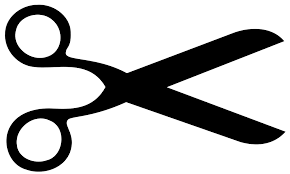 Přihláška (nejpozději do 17. září předat p. uč. Vojtovi do kabinetu na zeleném patře)    Závazně přihlašuji svou dceru/syna 	 třída 	do kurzu Cambridge FCE pro školní rok 2021/2022: pondělí 7:00 – 7:45, od 4. říjnaDatum ………………………………………..   Podpis zákonného zástupce ………………………………………………………………….       